Fecha de diligenciamiento: 	_________________________________Elaborado por:	_______________________________________Aprobado por (profesor Universidad de los Andes): ______________________________________Todas las investigaciones que impliquen la captura, manipulación y/o recolección invasiva de muestras biológicas de vertebrados y cefalópodos silvestres en el ámbito de la Universidad de los Andes, deben ser revisadas por su Comité Institucional de Cuidado y Uso de Animales (CICUA). Estas investigaciones deben llevarse a cabo de acuerdo con los procedimientos y protocolos recomendados por este comité bajo la supervisión de investigadores, técnicos o veterinarios.La presentación de este formato tiene por finalidad evaluar y en el caso que sea necesario, elaborar recomendaciones y sugerencias sobre los proyectos, facilitando un adecuado manejo de los animales y una correcta y eficiente colecta de muestras biológicas, priorizando el bienestar animal.Nota para el Investigador: Con el fin de facilitar la pronta evaluación de esta solicitud, requerimos se lea atentamente cada ítem del presente formulario.Esta presentación corresponde a (marcar la opción correcta): Un nuevo protocolo Una nueva versión de un protocolo en evaluación (Indicar código previo): Una modificación de un protocolo ya aprobado (Indicar código previo y justificación de dicha modificación. Llene solo los campos que van a cambiar): Datos del proyecto: Título del proyecto:Fecha prevista de inicio de actividades:Fecha prevista de finalización de actividades:Grupo animal (Mamíferos, Aves, Reptiles, Anfibios, Peces, Invertebrados):Lugar donde se desarrollan los experimentos: Nombre completo del Investigador Principal (IP):Nombre completo del Investigador CoInvestigador (CI):Datos del CoInvestigador:Nombre completo (reiterar): Cédula o ID:Título de pregrado:Máximo título académico alcanzado: Correo electrónico:Teléfono de contacto:Teléfono alternativo:Si es personal Universidad de los Andes, indicar:Departamento al que se asocia: Posición en el Departamento: Personal externo, indicar: Institución a la que pertenece:Cargo o vinculación con dicha Institución:¿Realizó el curso anual de Animales de laboratorio? SÍ	 NO		Mes y año de la última realización:Lugar:¿Realizó algún otro curso de capacitación para la manipulación de la especie con la que trabajará? Indique nombre del curso, institución y/o profesional a cargo, y fecha de realización:El proyecto está inscrito en Academia bajo el Permiso Marco de Recolección de Especímenes de Especies Silvestres de la Diversidad Biológica con Fines de Investigación Científica No Comercial otorgado a la Universidad de los Andes: SÍ	 NO	Código de identificación: Personas que participarán en la ejecución de este protocolo (Copie y pegue los ítems a completar para todo el personal involucrado)Enumere todo el personal involucrado en el estudio y detalle su experiencia comprobable en el manejo de fauna. Si los ejemplares de fauna silvestre utilizados en la investigación debieran ser mantenidos en cautiverio mayor a 6 horas, el proyecto debe contar con un profesional veterinario responsable del manejo sanitario de los animales. Por favor incluya CV resumido del mismo, destacando su experiencia, y una nota firmada por el profesional manifestando que acepta la responsabilidad de la sanidad de los animales durante toda la duración del proyecto.Nombre completo (reiterar): Cédula o ID:Título de pregrado:Máximo título académico alcanzado: Correo electrónico:Teléfono de contacto:Teléfono alternativo:Si es personal Universidad de los Andes, indicar:Departamento al que se asocia: Posición en el Departamento: Personal externo, indicar: Institución a la que pertenece:Cargo o vinculación con dicha Institución:¿Realizó el curso anual de Animales de laboratorio? SÍ	 NO		Mes y año de la última realización:Lugar:¿Realizó algún otro curso de capacitación para la manipulación de la especie con la que trabajará? Indique nombre del curso, institución y/o profesional a cargo, y fecha de realización:Abreviaturas utilizadas en este formularioListe las siglas, abreviaturas, marcas, palabras de significados dudosos o infrecuentes, etc. En caso de que no sea necesario se colocará “no aplica”:---Permisos / Licencias especiales Indique que permisos le aplica al proyecto: Amenazadas, endémicas o en veda  SÍ	 NO		Número de permiso:La colecta se realiza dentro de un PNN  SÍ	 NONúmero de permiso: Para la investigación requiere Contrato de Acceso a Recursos Genéticos:Número de contrato:A) Objetivo y justificación del proyecto Explique brevemente el objetivo general del estudio y los objetivos particulares de cada experimento, y por qué son importantes para el avance del conocimiento científico, la conservación de los elementos naturales o el bien de la sociedad. Utilice un lenguaje simple para comprensión de las personas que no sean de su especialidad. El texto debe ser suficientemente explícito, destacando el aporte novedoso que se pretende alcanzar:Complete las secciones de la B a la E si el proyecto involucra uno o varios procedimientos. Se solicita diligenciar la actividad experimental de dichos procedimiento/muestreos, cada uno por aparte, asignándoles un numeral a cada título 1. Titulo primer procedimiento (o único): _____________________________________ (copie y pegue los ítems a completar para todos los procedimientos)B) Especies que se propone utilizar/muestrear¿Por qué se seleccionaron estas especies en particular? Indique brevemente las características de cada especie que la hacen apropiada para el estudio en cada caso.C) Cuidado y manejo de los animales
1. Origen de los animales. Describa el origen de los animales (capturados en ambientes silvestres, correspondientes a una colección o incautación, adquiridos específicamente para el proyecto de investigación, u otro origen).2. Procedimiento de captura. Si va a trabajar con animales capturados en ambientes silvestres detalle todo el procedimiento de captura, indique la duración estimada de procesamiento por animal, y en qué época del año en relación al ciclo reproductivo de la especie a capturar se realizará. Justifique los procedimientos propuestos con las correspondientes citas bibliográficas.En caso de utilizar trampas: ¿Qué tipo de trampas utilizará y de qué medida? ¿Cuántas trampas colocará y en qué superficie? ¿Cómo serán cebadas? (ej. cebo de olor, sonoro, cebo muerto, vivo) ¿Cómo serán protegidas? ¿Cada cuánto tiempo serán revisadas?En caso de utilizar cebo vivo: qué tipo de cuarentena se le hará previamente a arribar al lugar de muestreo, mantenimiento durante el estudio, y destino final del animal utilizado como cebo. Mencione medidas adecuadas para preservar el bienestar animal de la especie a utilizar como cebo.En caso de usar redes de niebla (redes de pesca, atarrayas o nasas según corresponda): ¿Tamaño y tipo de red? ¿En qué horas se activarán? ¿Por cuánto tiempo?  ¿Cuántas se colocarán? ¿Cuántas personas participarán?En caso de contención física directa: ¿Qué instrumentos utilizará para la contención? Describa el procedimiento.En caso de contención química: Indique los agentes que utilizará y la bibliografía de referencia. Completar la tabla a continuación: Otras formas de contención. Describa detalladamente el procedimiento.Describa qué medidas tomará para disminuir las posibilidades de capturar especies “no blanco”, es decir, individuos que no corresponden a las especies que se utilizarán en el estudio. En caso de ocurrir estas capturas: ¿Qué acciones tomará para liberar estos animales con una mínima intervención?Detalle y justifique qué acciones tomará con los animales que durante la captura hayan sufrido lesiones.Indique el procedimiento o forma de actuar ante la captura de animales que al ser restringidos puedan comprometer el bienestar de otros (p.e. madres con cría, animales con nidada, etc.).3. Lugar de trabajo en campo, estación/bases o en laboratorio. ¿Dónde realizará la recolección de datos y/o muestras? Detalle si utilizará un laboratorio de campo, si los animales serán trasladados a una estación/base o si trabajará en el lugar de la captura.En caso de trabajar en el lugar de captura describa el manejo de los animales desde su captura hasta su liberación.En caso de trasladar los animales silvestres a un laboratorio de campo o a una estación/base indique:¿A qué distancia se encuentra del sitio de captura (rango) y cuánto tiempo calcula que llevará el traslado?¿Cómo trasladará a los animales?¿Cómo protegerá las jaulas de transporte para el traslado?¿Dónde, cómo y durante cuánto tiempo se alojarán los animales? Justifique los procedimientos.¿Tiene permiso de colecta y movilización?En caso de mantener a los animales silvestres en la estación/base (donde permanecerán más de 24 horas):Especifique el tiempo en que mantendrá a los animales en la estación/base.Especifique las características de las instalaciones que utilizará (indique lugar físico, temperatura, humedad, iluminación, ventilación, etc.).Especifique la dieta que les suministrará.Detalle el protocolo de manejo sanitario indicado por el veterinario responsable. Si durante el estudio los animales debieran ser transportados fuera de las instalaciones, y/o locaciones, indique con qué frecuencia serán transportados, distancia y medio de traslado; y cómo protegerá a los animales de los estímulos adversos durante el traslado.En el caso de presentarse signos de enfermedad (infectocontagiosa, parasitaria, etc.) en los animales mantenidos en cautiverio, explique las medidas a tomar y en qué condiciones considera suspender o dar por finalizado el experimento según indique el veterinario responsable.4. Manejo de los procedimientos anestésicos y/o quirúrgicos (si aplica). Indique el responsable de la realización de los procedimientos anestésicos, analgésicos, quirúrgicos y postquirúrgicos durante los procedimientos. Describa como acondicionará el sitio donde realizará el procedimiento. Si llevará adelante un procedimiento quirúrgico incluya detalles sobre asepsia/esterilidad.Técnica anestésica. Describa los procedimientos de inducción y mantenimiento anestésico, analgesia, fármacos a utilizar y duración estimada. Justifique y cite referencias.Monitoreo anestésico. ¿Qué parámetros monitoreará para conocer el estado del animal y el plano anestésico? Incluya reposición de fluidos si fuera pertinente, mantenimiento de la temperatura corporal, etc. Técnica quirúrgica. Describa los procedimientos quirúrgicos a utilizar y la duración de cada procedimiento. Justifique y cite referencias.Recuperación. Detalle los procedimientos para asegurar una recuperación anestésica segura, incluyendo analgesia y reversión anestésica si corresponde. Justifique y cite referencias. Describa los cuidados postquirúrgicos si corresponde. Incluya estrategias de restricción o medidas a tomar en campo para evitar que los animales se lastimen o hieran a los operadores en el momento de la recuperación anestésica.5. Registro de datos y recolección de muestras biológicas. ¿Cómo realizará la recolección de datos y/o muestras? Detalle los datos que colectará, el tipo de muestras biológicas que obtendrá especificando la metodología a utilizar: sitio anatómico de obtención de la muestra, volúmenes de muestra a obtener, procedimientos detallados. Justifique y cite referencias. (Basarse en el archivo SiB que debe entregar en museo después de la colecta)6. Marcaje de los animales. Explique cuál será el método utilizado para identificar a los individuos (si corresponde) y justifique la utilización del mismo.7. Liberación/Destino de los animales. ¿Cuánto tiempo posterior a la captura va a liberar a los animales capturados? Explique cómo seleccionará el sitio de liberación y las condiciones en las que realizará la misma (condiciones ambientales y sociales para especies gregarias).En caso de animales que fueron mantenidos en estación/base durante el estudio. Indique el destino de los animales. Si propone liberar los animales luego de realizados los estudios en la estación/base, indique dónde y cómo serán liberados, y todas las consideraciones y cuidados a tener en cuenta previo a la liberación, incluyendo un protocolo sanitario específico y justificado, y un análisis de riesgo de enfermedad (puede tomar como referencia Jakob-Hoff et al. 2014).8. Severidad. Clasifique los procedimientos según su SEVERIDAD según escala de la USDA - United States Department of Agriculture Animal and Plant Health Inspection Service. De ser necesario, especifique la categoría para cada especie con la que planea trabajar. Categoría B: Experimentos que causan poca o ninguna incomodidad o estrés. Categoría C: Protocolos que no tienen el potencial de inducir dolor o estrés (Inyecciones, toma de muestras, procedimientos que generen muy poca incomodidad o que puedan ser eutanasiados antes de realizar procedimientos invasivos (Procedimientos no-dolorosos). Durante o después de los procedimientos clasificados en esta categoría los animales no deben mostrar anorexia, deshidratación, hiperactividad, postración o somnolencia, aumento de las vocalizaciones y exacerbación de la conducta defensiva-agresiva o mostrar segregación social, aislamiento o automutilación. Categoría D: Procedimientos que generan dolor, estrés e incomodidad pero estos pueden ser controlados farmacológicamente (sedantes, tranquilizantes, anestésicos, analgésicos). Los procedimientos clasificados en esta categoría no deben causar anormalidades clínicas, tales como: cambio evidente de los patrones conductuales o de actitudes, la ausencia de acicalamiento, deshidratación, vocalizaciones anormales, anorexia prolongada, colapso circulatorio, letargia extrema, o renuencia a moverse, y signos clínicos de interacción sistémica o local avanzada o severa. Categoría E: Procedimientos que generan dolor, estrés e incomodidad y donde el uso de fármacos pueden alterar los resultados experimentales (Restricción de analgesia o anestesia). Los experimentos de esta categoría están considerados como altamente cuestionables o inaceptables, independiente de los resultados esperados. Muchos de estos procedimientos están específicamente prohibidos en las políticas nacionales de varios países en los cuales su utilización puede causar el retiro de los donativos estatales y del registro ante las autoridades correspondientes.9. Punto final humanitario. ¿Qué signos de enfermedad y/o indicadores de estrés evaluará y qué medidas propone tomar si durante este proyecto estos signos o indicadores le llevan a concluir que un animal está sufriendo dolor o estrés inaceptable?10. Eutanasia. De ser necesario; ¿Cuál es el método de eutanasia previsto? Indicar el método propuesto, fármaco, dosis, vía de administración y bibliografía que lo respalde.E) Diseño experimental(Solo responder si va a llevar a cabo un experimento con los animales capturados.)Realice una descripción detallada, clara, concisa y secuencial de los procedimientos experimentales a los que serán sometidos los animales. Esta descripción debe permitir que los miembros del CICUA entiendan los procedimientos que se realizarán desde la entrada del animal en el experimento hasta final del mismo. Puede acompañarse por un diagrama de flujo. Número total de animales propuestos para el experimento: ¿Cuál es el número total de animales propuesto? Justifique el tamaño de la muestra (estadísticamente o por otros criterios). Si se planean grupos control y experimentales, identifique los grupos controles y experimentales, e indique el número de animales asignado a cada grupo.Si se usarán sustancias químicas (incluyendo fármacos asociados a su diseño experimental) y/o sustancias peligrosas  en los animales vivos, complete la siguiente tabla:¿Extraerá muestras biológicas de los individuos? En caso afirmativo, detalle el tipo de muestras biológicas que obtendrá especificando la metodología a utilizar: sitios de obtención de la muestra (acceso), frecuencia y volúmenes de muestra a obtener, procedimientos detallados. Justifique y cite referencias.F) Riesgos potencialesTener en cuenta que deberá contar con el aval del área de Seguridad y Salud en el Trabajo – SST, relacionada con los aspectos de prevención de riesgos, así:¿Realizó y aprobó el curso de Salidas de Campus?		 SÍ	 NO ¿Cuenta con capacitación o inducción en aspectos de SST?	 SÍ	 NO ¿El proyecto o investigación contempla riesgos potenciales?	 SÍ	 NO Tipo(s) de riesgo(s): Químico	 Biológico	 Químico	 Físico	 Psicosocial	 Biomecánico	 Condiciones de Seguridad	 Fenómenos Naturales Otro, ¿cuál?, descríbalo:Ver tabla de clasificación: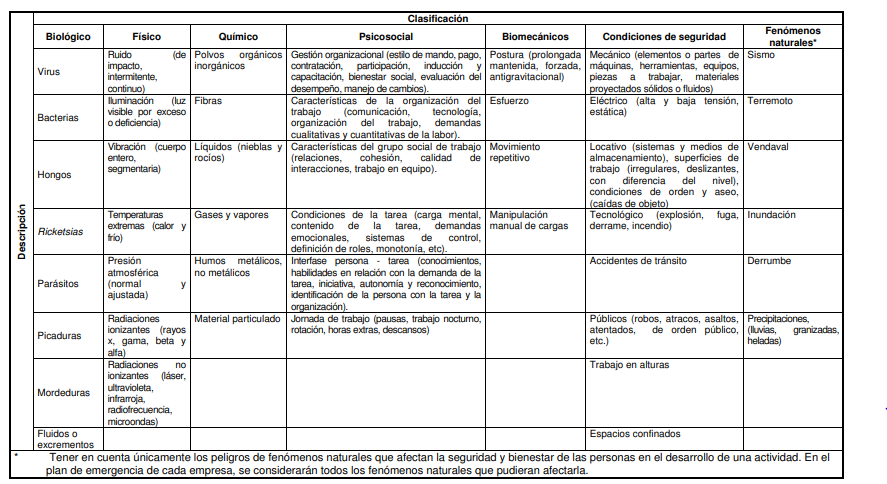 El riesgo afecta a:  Personas	 Animales 	 AmbienteIndique las medidas para disminuir los riesgos identificados:________________________________________________________________________________________________________________________________________________________________________________________________________________________________________________________________________________________________Describa los agentes peligrosos que utilizará:________________________________________________________________________________________________________________________________________________________________________________________________________________________________________________________________________________________________________________________________________________________________________¿Cuenta con elementos de protección personal?			 SÍ	 NO ¿Conoce el proceso de disposición de los residuos peligrosos?	 SÍ	 NO ¿Cómo dispondrá dichos residuos peligrosos?:G. De la bioseguridadPara conocimiento de este CICUA, detalle las medidas de bioseguridad para la realización de este trabajo. Tenga especial consideración acerca de zoonosis y antropozoonosis (enfermedades compartidas entre humanos y animales no humanos).Tenga en cuenta la bioseguridad del personal que intervine en la manipulación de los ejemplares, de los animales propiamente dichos, de las jaulas/trampas que se utilizarán y del espacio que ocuparán durante el estudio en el caso de mantenerlos en cautiverio (incluya medidas a tomar previa y posteriormente al tránsito de los animales en ese espacio). En el caso de tener que descartar animales muertos capturados o cebos que murieron, describa el procedimiento.ReferenciasIncluya las citas que considere necesarias.Compromiso para el cuidado y uso ético de los animales silvestresReconozco y declaro haber leído y completado el presente formulario, comprometiéndome a cumplir y hacer cumplir mi protocolo de investigación de acuerdo con los principios éticos institucionales.Declaro que el presente protocolo no duplica innecesariamente trabajos previamente realizados.He proporcionado una descripción exacta del protocolo de uso y cuidado de los animales.Todos los experimentos serán ejecutados bajo mi supervisión o por otras personas calificadas. Certifico que las personas incluidas como miembros en el presente formulario están autorizadas para realizar los procedimientos que involucran animales detallados en este protocolo experimental y completarán la capacitación de actualización según sea necesario. Asimismo, acredito que recibieron capacitación en biología, manejo y cuidado de las especies en estudio; métodos y técnicas quirúrgicas si fuera necesario; el concepto, disponibilidad y uso de métodos de investigación o prueba que limitan el uso de animales o minimizan la angustia; el uso adecuado de anestésicos, analgésicos y tranquilizantes (si es necesario).Me comprometo a exigirles el respeto de los principios y aspectos relacionados con el cuidado y uso de animales de laboratorio detallados en los documentos: “Guide for the Care and Use of Laboratory Animals”, 8th Edition, National Research Council, The National Academies Press, Washington DC, 2011 y Directiva 2010/63/UE del Parlamento Europeo relativo a la protección de los animales utilizados para fines científicos.FIRMA PROFESOR RESPONSABLE		    FIRMA COINVESTIGADORNombre profesor Universidad de los Andes			Nombre coinvestigador          Fecha: NOTA: Toda modificación que se requiera realizar en el presente protocolo deberá ser elevada a este CICUA con la debida justificación. Si una propuesta de modificación no es aprobada, la investigación no podrá continuar o deberá proseguir según el protocolo ya aprobado, sin modificaciones.Este formato de uso animal fue traducido y modificado del utilizado en la de la Facultad de Ciencias Exactas y Naturales de la Universidad de Buenos Aires (FCEN-UBA), ArgReferenciasAVMA Guidelines for the Euthanasia of Animals: 2020 Edition. 2020. Disponible en: https://www.avma.org/sites/default/files/2020-01/2020-Euthanasia-Final-1-17-20.pdf Barnett, A., & Dutton, J. 1995. Small Mammals (Excluding Bats): Expedition Field Techniques Handbook. Expedition Advisory Centre, London.Davidson, W. R. 2006. Field manual of wildlife diseases in the southeastern United States. Field manual of wildlife diseases in the Southeastern United States. (Ed. 3).Fair, J., E. Paul, and J. Jones, Eds. 2010. Guidelines to the Use of Wild Birds in Research. Washington, D.C.: Ornithological Council. Disponible en: https://www.ndsu.edu/fileadmin/research/documents/IACUC/Ornithology_Guidelines_August2010.pdfFriend, M., & Franson, J. C. 1999. Field manual of wildlife diseases. General field procedures and diseases of birds. Disponible en: https://pubs.usgs.gov/itr/1999/field_manual_of_wildlife_diseases.pdfJakob-Hoff R.M., MacDiarmid S.C., Lees C., Miller P.S., Travis D. & Kock R. 2014. Manual of Procedures for Wildlife Disease Risk Analysis. World Organisation for Animal Health, Paris, 160 pp. Published in association with the International Union for Conservation of Nature and the Species Survival Commission. Disponible en: https://portals.iucn.org/library/sites/library/files/documents/2014-007.pdfNIH Animal Research Advisory Committee Guidelines. Disponible en: https://oacu.oir.nih.gov/animal-research-advisory-committee-guidelinesNSW Department of Primary Industries Animal Welfare Unit and Animal Research Review Panel. Disponible en: http://www.animalethics.org.au/Plumb, D. C. 2005. Plumb's veterinary drug handbook. PharmaVet.Sikes R.S. & Animal Care and Use Committee of the American Society of Mammalogists. Guidelines of the American Society of Mammalogists for the use of wild mammals in research and education. Journal of Mammalogy, 97(3):663–688, DOI:10.1093/jmammal/gyw078. 2016. Disponible en: https://www.mammalsociety.org/uploads/committee_files/CurrentGuidelines.pdfThomas, J., & Lerche, P. 2016. Anesthesia and Analgesia for Veterinary Technicians-E-Book. Elsevier Health Sciences.Wildlife Health Australia. National Wildlife Biosecurity Guidelines September 2018 – Version 1.0. Disponible en: https://wildlifehealthaustralia.com.au/Portals/0/Documents/ProgramProjects/National_Wildlife_Biosecurity_Guidelines.PDFNombre comúnNombre científicoOrigen geográfico (área de estudio donde se realizará el muestreo)Cantidad estimada de animalesEstatus de conservación (IUCN/CITES)EspecieFármacoDosis inducción (mg/kg)Dosis mantenimiento(mg/kg)Vía administraciónFrecuencia deadministraciónReferenciaSustancia y propósito de su administraciónDosis y frecuencia de administraciónVía de administraciónResponsable